ОТЗЫВ НАУЧНОГО РУКОВОДИТЕЛЯна выпускную квалификационную работу обучающегося СПбГУХун Гуананьпо теме «Сравнительно-сопоставительное исследование речевых портретов стран в международных новостных сводках англоязычных СМИ о COVID-19»В период работы на выпускной квалификационной работы Хун Гуанань в достаточной мере продемонстрировала навыки самостоятельного поиска необходимой информации, обобщения и анализа материала, а также умение критически мыслить и делать выводы на основе проанализированных данных.Несмотря на то что русский язык для автора данного исследования не является родным, а сам автор склонен допускать орфографические, стилистические и пунктуационные ошибки, исследование выдержано в едином научном стиле, изложено логично, а все главы, введение и заключение взаимосвязаны и подчинены единой цели.За все время работы над выпускным квалификационным исследованием его автор проявила трудолюбие, исполнительность и инициативность.Работа соответствует требованиям, предъявляемым к выпускным квалификационным работам в Санкт-Петербургском государственном университете, и заслуживает положительной оценки. «18» июня 2021 г.                                       Каменева О.В.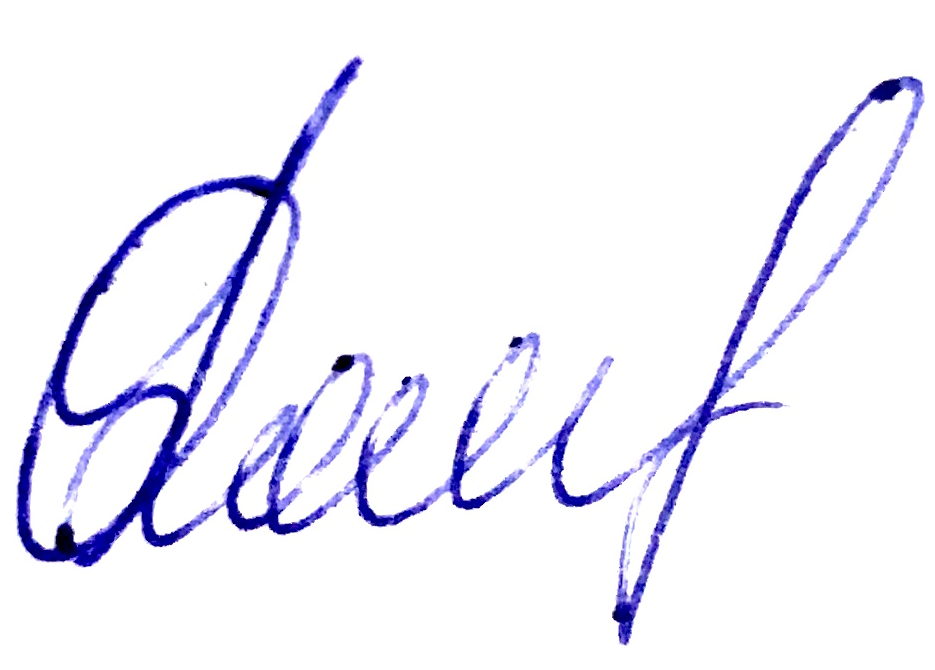 Подпись                                  ФИОСОГЛАСИЕна обработку персональных данныхЯ, Каменева Ольга Владимировна,(фамилия, имя, отчество)даю согласие на обработку своих персональных данных оператору - Федеральное государственное бюджетное образовательное учреждение высшего образования «Санкт-Петербургский государственный университет» (далее - СПбГУ), 199034,  Санкт-Петербург, Университетская наб., д. 7-9, на следующих условиях: Оператор осуществляет обработку персональных данных исключительно в связи с осуществлением рецензирования и проведения защиты выпускных квалификационных работ обучающихся СПбГУ в целях реализации принципа открытости образовательной деятельности.Перечень персональных данных, передаваемых Оператору на обработку:фамилия, имя, отчество;место работы, должность;ученая степень и звание (при наличии); контактный телефон и адрес электронной почты.Оператор имеет право на обработку персональных данных, то есть совершение, в том числе, следующих действий: обработку (включая сбор, систематизацию, накопление, хранение, уточнение (обновление, изменение), использование, обезличивание, блокирование, уничтожение персональных данных.Данным заявлением разрешаю считать общедоступными, в том числе выставлять в сети Интернет, следующие персональные данные: фамилия, имя, отчество, место работы, должность, ученая степень и звание (при наличии).Обработка персональных данных осуществляется оператором в соответствии с нормами Федерального закона от 27.07.2006 № 152-ФЗ «О персональных данных» и смешанным способом.Срок действия данного Согласия не ограничен.  «18» июня 2021  г.                                              Каменева О.В.  Подпись                                          ФИО